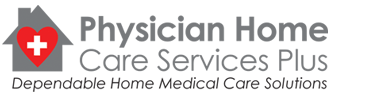 121 Fairfield Way Suite 207Bloomingdale, IL 60108Ph. 630-529-7427Fx. 630-529-9937
NEW   PATIENT   REFERRAL   FORMNAME (FIRST, MI, LAST):DATE OF BIRTH:SEX (M/F):ETHNICITY:SOCIAL SECURITY:STREET ADDRESS:CITY, ZIP CODE:TELEPHONE NUMBER(S):MEDICARE NUMBER:OTHER INSURANCE:NAME OF THE PERSON REFERRING:PATIENTS AVAILABILITY INFO:EMERGENCY CONTACT NAMES AND RELATIONSHIP TO PATIENT:EMERGENCY CONTACT NUMBER(S):